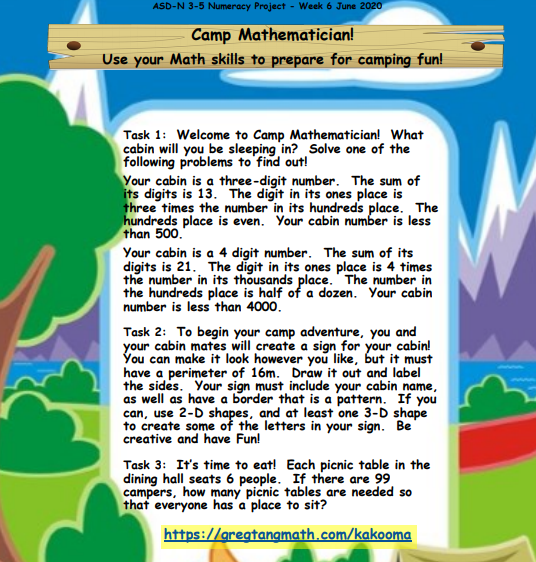 Suggestions for Home Learning Week 9 (June 1st to June 5th ) 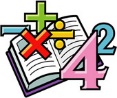 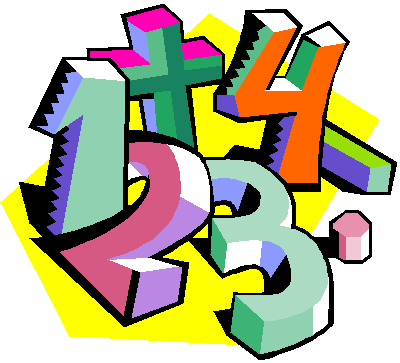 Grade 5 Math Suggestions for Home Learning Week 9 (June 1st to June 5th ) Grade 5 Math Suggestions for Home Learning Week 9 (June 1st to June 5th ) Grade 5 Math Using  No TechnologyWith TechnologyMultiplication & Division Practice Ideas to practice your Multiplication and Division Facts:Play Multiplication Snap with cardsUse flash cards Make up 12 questions to solveRoll two dice and multiply the two numbersOther link to practice at home:https://www.weareteachers.com/22-fun-hands-on-ways-to-teach-multiplication/Study your math facts from 1 to 9.  You should be able to do 12 questions in one minute.www.multiplication.comhttps://www.abcya.com/search/?term=multiplication&type=game&id=0 https://www.abcya.com/games/number_ninja_multiplesMath ReviewThe best review you can do is to master your multiplication and division facts from 0 to 9.

This will help you with all areas of math.Some other sites to use to review all math concepts covered this year include:www.dreambox.com/at-homehttps://on.mathgames.com/grade5https://www.iknowit.com/Something NewYay we made it to our last unit.  It is all about Transformations of shapes.  This is a fun unit.  In your duo-tang, look at pages 118 to the end of the booklet.  You will find lessons on Translations, Reflections and Rotations.Here are some videos to help you learn this new concept.  Translations:Reflections:Rotations:A Bit of FunSee “Camp Magician” math activity (Week 6) on the next page.Do some explorations with symmetry (Reflection):  Find a picture in a magazine and cut it vertically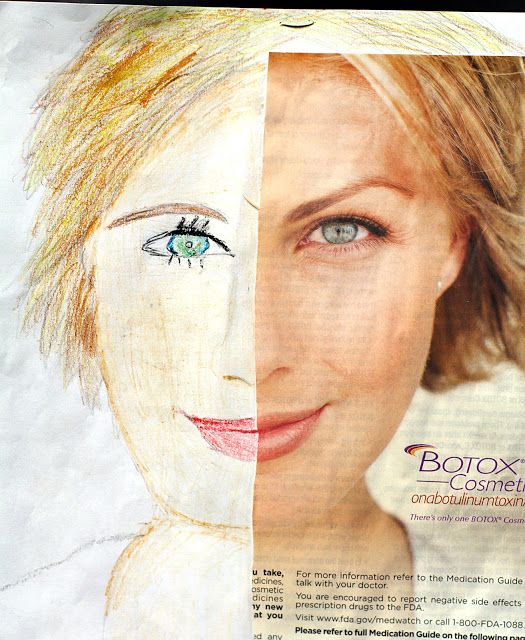 If you still want some more, check out this site:   https://www.k5learning.com/free-math-worksheets/fifth-grade-5If you still want some more, check out this site:   https://www.k5learning.com/free-math-worksheets/fifth-grade-5If you still want some more, check out this site:   https://www.k5learning.com/free-math-worksheets/fifth-grade-5